Collaborative Terminology Tooling & Data Management (CTT & DM)Native Domain Standardization (NDS)Radiology ReportsAutomated Data Processing Application Coordinator (ADPAC) Addendum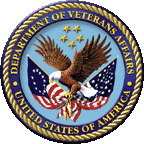 Version 1.0February 2017Department of Veterans Affairs (VA)Revision HistoryTable of ContentsDocumentation Conventions	1Assumptions	11	Radiology/Nuclear Medicine New Procedure Process Workflow	21.1	Master Radiology Procedure File (MRPF) Update Process – Adding new Radiology Procedures	21.2	Related Patches	31.2.1	XU*8*666	31.2.2	HDI*1.0*16	31.2.3	RA*5*127	31.2.4	RA*5*134	41.3	NTRT Process	41.4	Radiology Menu Options and Descriptions	52	ADPAC Procedures	62.1	AON - Edit MRPF Association on One Procedure	62.2	ASC - Associating a Local Procedures to MRPF File	62.3	LNC - Enter/Edit LOINC for One Procedure	82.4	PIN - Print Active Procedures with inactive CPT/LOINC	92.5	SEED - Master Procedure File Seeding Complete	103	On Demand Report	10Table of FiguresFigure 1: Radiology/Nuclear Medicine New Procedure Process Workflow	2Figure 2. Radiology Supervisor Menu – AON Option	6Figure 3. AON - Edit MRPF Association on One Procedure	6Figure 4. Radiology Supervisor Menu – ASC Option	7Figure 5. ASC - Associate Local Procedures to MRPF File – Step 1 Single Choice	7Figure 6. ASC - Associate Local Procedures to MRPF File – Step 2 No Choices	7Figure 7. ASC - Associate Local Procedures to MRPF File – Step 3 Multiple Choices	7Figure 8. ASC - Associate Local Procedures to MRPF File – Step 4	8Figure 9. Radiology Supervisor Menu – LNC Option	8Figure 10. LNC - Enter/Edit LOINC for One Procedure	9Figure 11. Radiology Supervisor Menu – PIN Option	9Figure 12. Active Procedures with inactive CPT/LOINC Report	10Figure 13. Radiology Supervisor Menu – SEED Option	10Figure 14. Radiology Seeding	11Documentation ConventionsThis manual uses several methods to highlight different aspects of the material:Descriptive text is presented in a proportional font (as represented by this font).“Snapshots” of computer online displays (i.e., screen captures/dialogues) and computer source code, if any, are shown in a non-proportional font and enclosed within a box.User’s responses to online prompts are bold typeface, underlined and highlighted in yellow (e.g., <Enter>).Emphasis within a dialogue box is bold typeface, underlined and highlighted in blue (e.g., STANDARD LISTENER: RUNNING).Some software code reserved/key words are bold typeface with alternate color font.References to “<Enter>” within these snapshots indicate that the user should press the Enter key on the keyboard. Other special keys are represented within < > angle brackets. For example, pressing the PF1 key can be represented as pressing <PF1>.Author’s comments are displayed in italics or as “callout” boxes.NOTE: Callout boxes refer to labels or descriptions usually enclosed within a box, which point to specific areas of a displayed image.All uppercase is reserved for the representation of M code, variable names, or the formal name of options, field/file names, and security keys (e.g., DIEXTRACT).NOTE: Other software code (e.g., Delphi/Pascal and Java) variable names and file/folder names can be written in lower or mixed case (e.g., CamelCase).AssumptionsThis manual is written with the assumption that the reader is familiar with the following:VistA computing environmentRadiology Information Manager functionsRadiology/Nuclear Medicine New Procedure Process WorkflowThe process for adding a new procedure to the MRPF file is described below in the process flow diagram.Figure : Radiology/Nuclear Medicine New Procedure Process WorkflowMaster Radiology Procedure File (MRPF) Update Process – Adding new Radiology ProceduresUntil all of the patches listed in the ‘Related Patches’ section are installed and the ‘Master Radiology Procedure file (MRPF) (#71.99)’ data content has been deployed to your facility, the ADPAC will not have the ability to interact with the MRPF and the following options should not be exercised.The Master Radiology Procedure file (MRPF) (#71.99) will need to be populated by a terminology team under the direction of the VHA Radiology Program Office before deployment, and will be done independently of the development effort. It is recommended that the initial seeding include the most common procedures based on frequency of use as all undefined procedures will be pushed through the New Term Rapid Turnaround (NTRT) process.Initial association of procedures in the RAD/NUC MED Procedure file (#71) to the Master Radiology Procedure file (MRPF) (#71.99) will need to be done by the Automated Data Processing Application Coordinator (ADPAC) managers at each facility.Upon the entry of a new procedure an NTRT request will be automatically launched if an MRPF is not chosen for the given procedure CPT code. The ADPAC will be able to use the procedure in the interim while the NTRT team evaluates the new MRPF term that will be used for the procedure. An NTRT Exception flag will be set and added to the given procedure in RAD/NUC MED Procedure File (#71) when a new procedure has been submitted to NTRT for processing.The Creation Date of the new procedure shall be captured and added to the RAD/NUC MED Procedure File (#71) when a new procedure is added.Upon completion of the NTRT evaluation for the given new procedure entered by ADPAC that requires an MRPF entry, this procedure will be added to the Master Radiology Procedure file (MRPF) (#71.99) and pushed out to the individual facilities. If the search result identifies that an equivalent procedure already exists within the Master Radiology Procedure file (MRPF) (#71.99), the creation request will be rejected and a notification is displayed to the requesting ADPAC including the specific MRPF term and the procedure it is associated with.On demand reports will be made available to VHA Radiology Program Office for providing beneficial views of procedures and MRPF associations.The local site’s Read Mail (RML) mail group will be utilized for email notifications relating to NTRT and the creation of new procedures.Related PatchesThe related patches for this effort are as follows:XU*8*666The XU*8*666 patch is a required Kernel system patch. This patch is used by the STS group when deploying content for the MASTER RADIOLOGY PROCEDURE FILE (#71.99)HDI*1.0*16The HEALTH DATA & INFORMATICS (HDI) patch HDI*1.0*16 is a required HDI patch. This patch registers the MASTER RADIOLOGY PROCEDURE FILE (71.99) into the HDI system. The HDI system manages the VA Unique Identifier (VUID) numbering and is invoked during the STS content deployment.RA*5*127The RA*5*127 patch is a Radiology application patch. This patch contains Data Definition and routine updates needed for managing the association of in the RAD/NUC MED PROCEDURES file (# 71).RA*5*134The RA*5*134 is an INFORMATIONAL patch and contains information for after installing patch  RA*5*127 and after the MASTER RADIOLOGY PROCEDURE file (#71.99) is deployed to your facility this associated follow on informational patch (RA*5.0*134) should be installed. The informational patch provides instructions for turning on the sending of NTRT messages to the NTRT group.NTRT ProcessThe items below describe the NTRT process for newly added local facility procedures that were not associated with the MRPF when a procedure is created.This process will be activated after the MASTER RADIOLOGY PROCEDURE FILE (#71.99) content has been deployed, and the sending of NTRT messages is activated.NTRT messages will not be sent for procedures that were created prior to the MRPF content deployment and the sending of NTRT messages being activated.An NTRT message will be sent if a procedure is not associated to the MRPF during the Enter / Edit of a RAD/NUC MED Procedure file (#71).A mailman message is sent to the Radiology NTRT mail group.An STS analysts passes this information on to the Radiology SME group who will decide whether to:Add a new PROCEDURE NAME entry to the MRPF to the national radiology standard; orSuggest a mapping to an existing radiology procedure name entry in the MRPF.Once the SMEs have made a decision, an STS analyst will reply to the email address that was included in the auto email. The email address is the facilities RADNTRT mailman address. The email will describe the Radiology SME decision.If the SME’s decision was to suggest a mapping to an existing procedure, already part of the national standard, this is the end of the process. OtherwiseIf the SMEs authorize a new procedure, that work goes to an STS analyst to create the procedure in the STS database. The new procedure goes through several layers of validation, acquires SQA approval, and is deployed to all national production sites. This process takes between 1-2 weeks.When a deployment is complete, STS sends a message to the NTRT_NOTIFICATION-L listserv.The ADPAC for the facility shall subscribe to this list using the following web site: http://vaww.listserv.va.gov/scripts/wa.exe. (STS does not own this application; it's a VA service. The ADPAC will need to create an account using a username and password that does NOT synchronize with the ADPAC's VA network account.)Radiology Menu Options and DescriptionsThe Table 1. Radiology Supervisor Menu Options contain the Radiology Supervisor MENU option name, option letter, and a brief description of the option functions.Table . Radiology Supervisor Menu Options and DescriptionsIMPORTANT NOTE (1): The MASTER RADIOLOGY PROCEDURE FILE (#71.99), will not be populated prior to the application patch installation. Therefore, the functions related to menu option ‘ACS’ Associate Local Procedures to MRPF will not be functional until content of the MRPF is provided.  In the future, the NTRT team will populate and deploy the MRPF file for all sites.Prior to the population of the MRPF, creation of a new procedure in file (# 71) will generate a Read Mail (RML) mailman message to the Radiology ADPAC entering a new procedure.  Because the functionality to forward that message on to the NTRT team has not yet been turned on, sites should ignore these messages.IMPORTANT NOTE (2):Upon Enter/Edit of a procedure, the lookup of a procedure with the capability of utilizing the CPT Code is no longer applicable. The ADPAC is required to enter the Procedure or partial Procedure name for this function.ADPAC ProceduresAON – Edit MRPF Association on One ProcedureASC – Associating a Local Procedures to MRPF FileLNC – Enter/Edit LOINC for One ProcedurePIN – Print Active Procedures with inactive CPT/LOINCSEED – Master Procedure File Seeding CompleteAON - Edit MRPF Association on One ProcedureType AON – to select the Edit MRPF Association on One Procedure option; press <Enter>, as shown in Figure 2. Radiology Supervisor Menu – AON Option.Figure . Radiology Supervisor Menu – AON OptionHL7	Radiology HL7 Menu...AON	Edit MRPF Association on One Procedure <Enter>ASC	Associate Local Procedures to MRPFLNC	Enter/Edit LOINC for one procedurePIN	Print Active Procedures with inactive CPT/LOINCSEED   Master Procedure file seeding CompleteEnter the procedure to be edited, press <Enter>, as shown in Figure 3. OAN – Edit MRPF Association on One Procedure .Figure . AON - Edit MRPF Association on One ProcedureCLT TEST4 (RAD Detailed) CPT:74000, <Enter>Enter the MRPF to Associate with the Selected Procedure: ??Choose from:KNEE 3 VIEWSEnter the MRPF to Associate with the Selected Procedure: Knee 3 VIEWSProcedure CLT TEST4 is now associated to MRPF KNEE 3 VIEWS. If additional local procedures are to be mapped to MRPF, the User can continue to with the entry of procedures. If there are no more procedures to be mapped, User will PRESS ENTER.ASC - Associating a Local Procedures to MRPF FileType ASC to select the Supervisor Menu Option: ASC -Associate Local Procedures to MRPF, press <Enter>, as shown in Figure 4. Radiology Supervisor Menu – ASC Option Figure . Radiology Supervisor Menu – ASC OptionHL7	Radiology HL7 Menu...AON	Edit MRPF Association on One Procedure ASC	Associate Local Procedures to MRPF <Enter>LNC	Enter/Edit LOINC for one procedurePIN	Print Active Procedures with inactive CPT/LOINCSEED	Master Procedure file seeding CompleteSelect the number of the Master Procedure that best matches, or enter a number followed by 'C' for the long name. e.g.: 1C: 1 US GUIDANCE FOR THORACENTESIS/ECHO GUIDE FOR BIOPSY, as shown in Figure 5. ASC - Associate Local Procedures to MRPF File – Step 1.Press <ENTER> to continue or '^' to quit.: Continue//.Figure . ASC - Associate Local Procedures to MRPF File – Step 1 Single ChoicePROCEDURE NAME: ANGIO, EXTERNAL CAROTID, UNILAT SELECTIVE Replace CPT CODE: 76942Select one of the following:1	US GUIDANCE FOR THORACENTESIS/ECHO GUIDE FOR BIOPSY2	NONE LISTEDSelect the number of the Master Procedure that best matches, or enter a number followed by 'C' for the long name. e.g. 1C: 2 NONE LISTED, as shown in.  Figure 6. ASC - Associate Local Procedures to MRPF File – Step 2. (If a new CPT code is not entered the default code (75660) will be the selection.)Press <ENTER > to continue or '^' to quit.: Continue// Figure . ASC - Associate Local Procedures to MRPF File – Step 2 No ChoicesNAME: ANGIO, VERTEBRAL, CERVICAL &/OR INTRACRANIAL CPT CODE: 78215Select one of the following: 1	NONE LISTEDSelect the number of the Master Procedure that best matches, or enter a number followed by 'C' for the long name. e.g. 1C: 1 NONE LISTED, as shown in Figure 7. ASC - Associate Local Procedures to MRPF File – Step 3. Figure . ASC - Associate Local Procedures to MRPF File – Step 3 Multiple ChoicesNAME: ANGIOGRAM CONSULTATION CPT CODE: 76705Select one of the following:1	US RUQ/ECHO EXAM OF ABDOMEN2	US SPLEEN/ECHO EXAM OF ABDOMEN3	US AORTA/ECHO EXAM OF ABDOMEN4	NONE LISTEDSelect the number of the Master Procedure that best matches or enter a number followed by 'C' for the long name. e.g. 1C: 2 US SPLEEN/ECHO E XAM OF ABDOMEN, as shown in Figure 8. ASC - Associate Local Procedures to MRPF File – Step 4.Figure . ASC - Associate Local Procedures to MRPF File – Step 4The MRPF procedure US SPLEEN/ECHO E XAM OF ABDOMEN is already mapped to your procedure TRANS CATH PLACEMENT OF INTRAVASCULAR STENT, OPEN, INITIAL.Press <RETURN> to continue or '^' to quit.: Continue//The user should write down the procedure that was rejected (US SPLEEN/ECHO E XAM OF ABDOMEN) so they can use AON to match it.A successful selection should be shown and also the display when the ‘C’ is in the selection (i.e. 2C)LNC - Enter/Edit LOINC for One ProcedureType LNC to select the Supervisor Menu Option: LNC Enter/Edit LOINC for one procedure, press <Enter>, as shown in Figure 9. Radiology Supervisor Menu – LNC Option.Figure . Radiology Supervisor Menu – LNC OptionHL7	Radiology HL7 Menu...AON	Edit MRPF Association on One Procedure ASC	Associate Local Procedures to MRPF LNC	Enter/Edit LOINC for one procedure <Enter>PIN	Print Active Procedures with inactive CPT/LOINCSEED	Master Procedure file seeding CompleteSelect the RAD/NUC Procedure Name, press <Enter>, as shown in Figure 10. LNC - Enter/Edit LOINC for One Procedureote:  The entry of a LOINC code in file 71 will not update the associated MRPF entry.Only STS makes changes to the MRPF.  Quality control is a local facility function.Figure . LNC - Enter/Edit LOINC for One ProcedureSelect RAD/NUC MED PROCEDURES NAME: CLT TEST4 (RAD Detailed) CPT:74000LOINC: 123456-7PIN - Print Active Procedures with inactive CPT/LOINCType PIN to select the Supervisor Menu Option: PIN Print Active Procedures with inactive CPT/LOINC, as shown in Figure 11. Radiology Supervisor Menu – PIN Option.Figure . Radiology Supervisor Menu – PIN OptionHL7	Radiology HL7 Menu...AON	Edit MRPF Association on One Procedure ASC	Associate Local Procedures to MRPF LNC	Enter/Edit LOINC for one procedure <Enter>PIN	Print Active Procedures with inactive CPT/LOINC <Enter>SEED	Master Procedure file seeding CompleteThe Active Procedures with inactive CPT/LOINC report displays, as shown in Figure 12. Active Procedures with inactive CPT/LOINC.Press <ENTER> to continue or '^' to quit.Figure . Active Procedures with inactive CPT/LOINC ReportQUEUE ON DEVICE(80 COLUMN): HOME//   DEC Windows Right Margin: 80//ACTIVE RADIOLOGY PROCEDURES PAGE 1WITH INACTIVE CPT CODE OR MRPF LOINCPROCEDURE NAME	CPT CODE	INAC DT	MRPF NAME	INAC DTABDOMEN 1 VIEW	74022	6/9/16ABDOMEN 2 + PA & LAT	74022	6/9/16ABDOMEN 2 + PA & LAT			UNPROCEDURE	5/1/16@10:00ABDOMEN 2 + PA CHEST	74022	6/9/16ABDOMEN 2 VIEWS	74022	6/9/16ABDOMEN 3 OR MORE VI	74022	6/9/16ABDOMEN MIN 3 VIEWS+	74022	6/9/16ABDOMEN-KUB	74022	6/9/16ABSCESS LOCALIZATION	74022	6/9/16ADRENAL IMAGING, COR	74022	6/9/16ADRENAL IMAGING, COR			UNPROCEDURE	5/1/16@10:00ANGIO ADRENAL BILAT	74022	6/9/16ANGIO ADRENAL UNILAT	74022	6/9/16Enter <RETURN> to continue or '^' to quit:SEED - Master Procedure File Seeding CompleteType SEED to select the Supervisor Menu Option: SEED - Master Procedure file seeding Complete, as shown in Figure 13. Radiology Supervisor Menu – SEED OptionPress <Enter>.Figure . Radiology Supervisor Menu – SEED OptionHL7	Radiology HL7 Menu...AON	Edit MRPF Association on One Procedure ASC	Associate Local Procedures to MRPF LNC	Enter/Edit LOINC for one procedure <Enter>PIN	Print Active Procedures with inactive CPT/LOINC SEED	Master Procedure file seeding Complete <Enter>Type <No> or <Yes> to indicate if seeding is complete, as shown in Figure 14. Radiology Seeding.Figure . Radiology SeedingThe populating of the MASTER RADIOLOGY PROCEDURE file is called seeding.SEEDING COMPLETE: NO// YESWhen the seeding is complete the system will now begin to notify NTRT when a new procedure is entered.On Demand ReportThis report is intended for use by the program office. This on demand report allows for monitoring the individual site changes within file RAD/NUC MED PROCEDURE file (#71) per usable selectable date range. When inputting the date range, provide a date range that will included relevant new procedures made while testing this patch. The report is requested by sending a Mailman message using the following menu path: Menu Path: Mailman Menu  SML Send Mailman messageInclude Subject: RADIOLOGY ON DEMANDInclude Line 1: BEGIN DATE:1/1/2016Include Line 2: END DATE:1/18/2016 “(Use Current Date)”Include Line 3: RESPOND TO:YOUR EMAIL ADDRESS (FORUM or VA OUTLOOK)For Example: RESPOND TO:Recipient@STLVETSDEV.FO-BAYPINES.MED.VA.GOV  or  Recipient@VA.GOVSEND MAIL TO:S.RADIOLOGY ON DEMAND@(Site location) For Example: S.RADIOLOGY ON DEMAND@STLVETSDEV.FO-BAYPINES.MED.VA.GOVView the requested report in your VA Outlook or in Mailman using the following path: Menu Path: Mailman Menu  RML Read/Manage Messages  Input the number of the last message received in your inbox (The message may take some time to compile and populate into your Mailman inbox)Subj: ON DEMAND REPORT  [#451195] 12/08/16@16:15  89 linesFrom: POSTMASTER In 'IN' basket.   Page 1-------------------------------------------------------------------------------On demand report for 01/01/2016 through 11/11/2016 For ST. LOUIS MO VAMC-JC DIVISION	PROCEDURE	CREATED	MATCHED=========	==========	=======CLT TEST4		YesCLT TEST5		NoNEWTEST7-7-2016		NoSEEDOFFTEST7-13		YesSEEDOFFTEST7-13 3		NoSEEDONTEST7-13	07/13/2016	NoDateRevisionDescriptionAuthor02/24/20171.0Delivery to VAManagement, ManTech Mission Solutions and Services Group02/21/20170.95Technical Writer ReviewSusanne Kamalieh/Becky Stanley, ManTech Mission Solutions and Services Group02/15/20170.9Updated Content to support MRPF Association; included patches released, added content related to Mailman Messages.Pat Kern, ManTech Mission Solutions and Services Group11/11/20160.8Minor mods of screen content Nathaniel Boston, ManTech Mission Solutions and Services Group7/27/20160.7Stakeholder Feedback IncorporatedPat Kern; Chris Thayer, ManTech Mission Solutions and Services Group7/25/20160.6Distribution for ReviewPat Kern, ManTech Mission Solutions and Services Group7/7/20160.5Technical Writer Review Susanne Kamalieh, ManTech Mission Solutions and Services Group7/6/20160.4Tester Review - updatesNathaniel Boston, ManTech Mission Solutions and Services Group7/6/20160.3Developer Review - updatesChris Thayer, ManTech Mission Solutions and Services Group6/28/20160.2Added screen scrapesMichele Mathews, , ManTech Mission Solutions and Services Group6/1/20160.1Initial draft – Provided process & content.Pat Kern, ManTech Mission Solutions and Services GroupMenu Option NameOption SynonymDescriptionEdit MRPF Association on One ProcedureAONEdit MRPF Association on One Procedure.Associate Local Procedures to MRPFASCThis option allows you to associate the local procedures to the Master Radiology Procedure File.Enter/Edit LOINC for one procedureLNCEnter/Edit LOINC for one procedurePrint Active Procedures with Inactive CPT/LOINCPINReport. This report option prints the active procedures with inactive CPT/LOINC codesMaster Procedure file seeding CompleteSEEDThe populating of the Master Radiology Procedure (MRPF) file is called seeding. This option indicates if the seeding is complete. Note: Seeding pertains to the STS effort to send the MRPF to a facility. This is not associated to the matching process